Внутрішні та зовнішні гіперпосиланняПлан:Завдання №1Завдання №2Завдання №3Нові використані тегиЗавдання №1Скачайте тут потрібні файлиСтворити дві версії Web-сторінки "Періоди розвитку Землі".В першій версіївикористати внутрішні гіперпосилання, які забезпечать перехід до того чи іншого розділу однієї сторінкиСтворити гіперпосилання "первісна людина", яке дозволить переглянути зображення первісних людей в новому вікні браузераПлан створення першої версії сторінки:відкрити файл "era.html" (він містить список періодів розвитку Землі та розповіді про кожен з них)створити 3 внутрішні гіперпосилання для переміщення до тої чи іншої розповіді про відповідний періодстворити зовнішнє гіперпосилання на зображення первісної людини "man.gif". Зображення повинно відкриватися в новому вікнізмінити колір невикористаних гіперпосилань на green.В другій версіївикористати зовнішні гіперпосилання, які будуть пов'язувати назви періодів з текстами про відповідні періоди, що містяться в окремих Web-сторінках. План створення другої версії сторінки:відкрити файл "era_0.html", який містить лише список періодів розвитку Землі. Розповідь про кожний із періодів міститься в окремому HTML-файлі ("era_1.html", "era_2.html", "era_3.html")створити зовнішні гіперпосилання на кожний з трьох HTML-файлівзмінити колір невикористаних гіперпосилань на green. 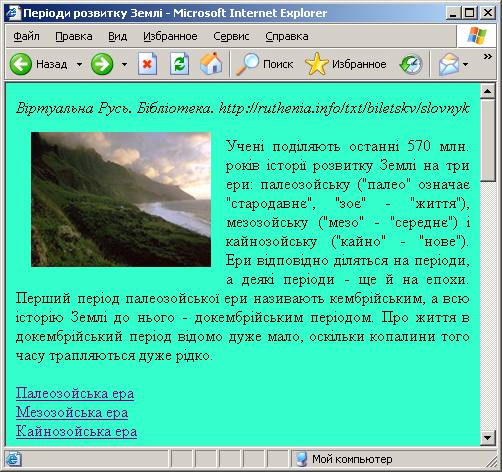 Завдання №2Скачайте тут потрібні файлиВідкрийте Web-сторінку printers.html. Вона містить інформацію про види принтерів (матричний, струменевий і лазерний).Створіть зміст статті (список видів принтерів).Перетворіть кожен елемент списку у внутрішні гіперпосилання на відповідну статтю.Нижче списку створіть посилання на сайт інтернет-магазину, що має адресу: http://rozetka.com.ua.Встановіть колір fuchsia для гіперпосилань, які ще не використовувалися і red для тих, які вже були активізовані. 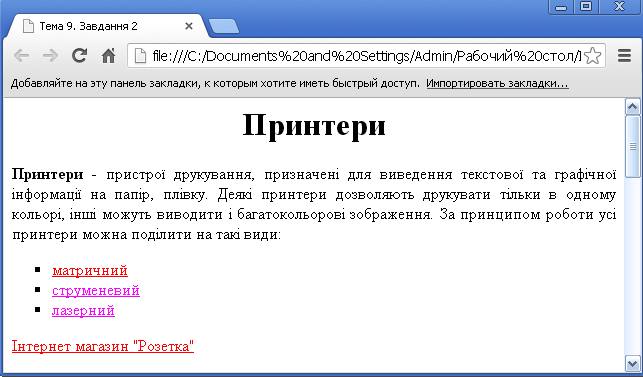 Завдання №3Скачайте тут потрібні файлиВідкрийте файл "gloria.html".Розташуйте зображення і заголовки згідно зразка.Поруч із назвами 3, 7 і 9 пісень створіть гіперпосилання "(текст пісні)" для переходу до файлів "song_3.html", "song_7.html", "song_9.html", які містять тексти відповідних пісень.В кінці кожного тексту пісні створіть гіперпосилання "назад", яке дозволить повернутися до Web-сторінки із списком пісень.У файлі "song_3.html" після назви пісні створіть посилання "прослухати фрагмент", що дозволить прослухати фрагмент даної пісні "okean_elzy.mp3" 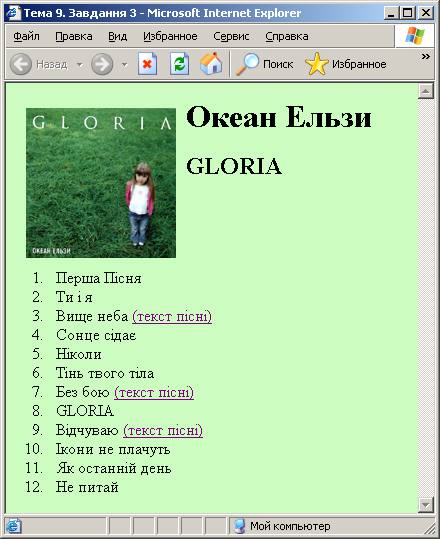 Нові використані теги<A>   ...  </A> - тег гіперпосиланняпараметри:href='#ім'я мітки або повна адреса знаходження файлу' - вказується там звідки можна перейти на ім'я міткиname='ім'я мітки' - створює мітку куди переходити по гіперпосиланнюtarget='blank' - задається, щоб гіперпосилання відкривалось в новому вікні браузераtitle='текст підказки' - підказка, яка появляється при наведенні курсора на гіперпосиланняДля задавання кольору гіперпосилань використовують параметри(атрибути) тегу <BODY>link='green' - визаначає колір посилань, які ще не використовувалисьvlink='black' - визаначає колір використаних посиланьalink='red' - визаначає колір посилань в момент його активізації